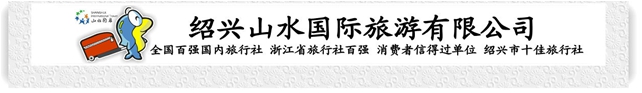 成都、稻城亚丁、康定、木格措、墨石公园、新都桥、理塘、长青春科尔寺、勒通古镇、海子山、红草地、塔公寺双飞7日游行程单行程安排费用说明其他说明产品编号21622533781Vv出发地杭州萧山机场目的地成都市行程天数7去程交通飞机返程交通飞机参考航班无无无无无产品亮点无无无无无D1D1行程详情浙江-成都浙江省内各机场乘机飞成都，接站后乘车前往酒店休息。如时间尚早，可肆意闲逛，感受休闲之都的魅力。宽窄巷子，武侯祠；或者路边随便一个茶馆点上一杯茶和当地人聊聊天，唤一名“舒耳郎”给自己掏掏耳朵。感受闲适、自在，“最成都”的生活状态。用餐早餐：X     午餐：X     晚餐：X   住宿成都：蓉城映象丽呈酒店、上层名人、天府丽雅或同级D2D2行程详情成都-127KM雅安-149KM泸定-49KM康定-77KM新都桥●早上统一集合地出发，沿成雅高速，途经雅安，这里流传着三雅文化，雅雨雅致浪漫，雅鱼肥嫩鲜美，雅女明眸善睐。后经举世闻名的泸定铁索桥（门票10元/人，自理），后抵达康定午餐。用餐早餐：含     午餐：含     晚餐：含   住宿新都桥：云顶星空、印象雅致、 金秋牧马、途乐林卡、摄影天堂、格桑唯朵、香奈星梦、星辰酒店、嘉姆尊或同级D3D3行程详情新都桥-68KM雅江-137KM理塘-146KM稻城-77KM日瓦●早餐后，乘车欣赏“光与影的世界”新都桥的晨曦。穿越高尔寺隧道。经雅江穿越【剪子弯山隧道】，然后翻越【卡子拉山】垭口经幡飘扬，祈求一路平安。后抵达康巴汉子丁真的家乡-【理塘】（世界第1高城，海拔4000米），如果有缘，您还可能遇到丁真本人。用餐早餐：含     午餐：含     晚餐：含   住宿日瓦：绿野亚丁、莲花府邸、云墨艺术酒店、翔云日瓦店、华美达安可、智选假日或同级D4D4行程详情亚丁景区全天游览-77KM稻城/日瓦● 早餐后，前往令人向往的【亚丁景区】，在游客接待中心换乘景区观光车（观光车120/人，自理），抵达亚丁景区（30多公里，车程1.5小时）【扎灌崩】，下车游客徒步500米直接抵达【冲古寺】，观赏冲古寺风光及神山仙乃日风光，朝观仙乃日神山（意为观世音菩萨，海拔6023米），之后朝拜【卓玛拉措湖】（单程1.5公里），后原路返回冲古寺。用餐早餐：含     午餐：X     晚餐：含   住宿稻城：旺吉酒店、阳光温泉酒店、金珠酒店、洛克家园、翔云稻城店或同级D5D5行程详情亚丁二进沟-稻城-146KM理塘-137KM雅江/新都桥● 早餐后客人自愿选择二进沟（二进沟观光车60元/人自理），经【扎灌崩】、【冲古寺】，前往仙乃日神山下的圣湖【珍珠海】（海拔3950米），在藏语中称为“卓玛拉措”是仙乃日的融雪形成的海子，面积约0.1平方公里，密林中的珍珠海如一颗镶嵌在莲花宝座上的绿宝石。春天湖边片片杜鹃花灿烂怒放，秋天层林尽染，倒影着五彩斑斓的世界，令人目眩神迷。用餐早餐：含     午餐：含     晚餐：含   住宿新都桥/雅江：雅砻江、318自驾游营地、雅江净土康巴松茸酒店、雅江驿都或同级D6D6行程详情住宿地-270KM雅安-139KM成都●酒店早餐后，前往中国的百慕大—八美【墨石公园景区】【鬼吹灯拍摄取景地】或【木雅圣地景区】（此景点为赠送景点，旅行社根据天气、堵车、交通管制等情况选择其中一景点，赠送项目不用不退，且不做等价置换）（墨石公园观光车20元/人，木雅圣地景区观光车60元/人，自理）。 用餐早餐：含     午餐：含     晚餐：X   住宿成都：蓉城映象丽呈酒店、上层名人、天府丽雅或同级D7D7行程详情成都-浙江适时安排送站，返回温馨的家，结束愉快旅程！！用餐早餐：含     午餐：X     晚餐：X   住宿无费用包含机票：往返成都机票经济舱，含机场建设费，燃油费。机票：往返成都机票经济舱，含机场建设费，燃油费。机票：往返成都机票经济舱，含机场建设费，燃油费。费用不包含木雅圣地景区观光车60元/人或木格措景区观光车90元/人，勒通古镇观光车35元/人，墨石观光车20元/人，亚丁景区内观光车120元/人（往返）+电瓶车80元/人（往返）+二进沟观光车60元/人，亚丁景区内骑马络绒牛场到舍身岩305元起（以景区定价为准），泸定桥门票10元/人，塔公寺门票20元/人；其他一切个人消费。木雅圣地景区观光车60元/人或木格措景区观光车90元/人，勒通古镇观光车35元/人，墨石观光车20元/人，亚丁景区内观光车120元/人（往返）+电瓶车80元/人（往返）+二进沟观光车60元/人，亚丁景区内骑马络绒牛场到舍身岩305元起（以景区定价为准），泸定桥门票10元/人，塔公寺门票20元/人；其他一切个人消费。木雅圣地景区观光车60元/人或木格措景区观光车90元/人，勒通古镇观光车35元/人，墨石观光车20元/人，亚丁景区内观光车120元/人（往返）+电瓶车80元/人（往返）+二进沟观光车60元/人，亚丁景区内骑马络绒牛场到舍身岩305元起（以景区定价为准），泸定桥门票10元/人，塔公寺门票20元/人；其他一切个人消费。预订须知★出行客人须携带本人有效身份证原件+健康绿码+佩戴口罩出行！如出现发热、咳嗽、呼吸急促等症状的，且健康码为红码或黄码的，禁止出行！敬请谅解！温馨提示【 特别提示】